ИНФОРМАЦИЯ ЗА ПРЕЦЕНЯВАНЕ НА НЕОБХОДИМОСТТА ОТ ОВОСНАИнвестиционно предложение„Обособяване на площадка за производство на памучни абсорбенти от дрехи втора употреба и текстилни отпадъци в съществуващо производствено хале“, гр. Пловдив, ул. „Удроу Уилсън“ № 16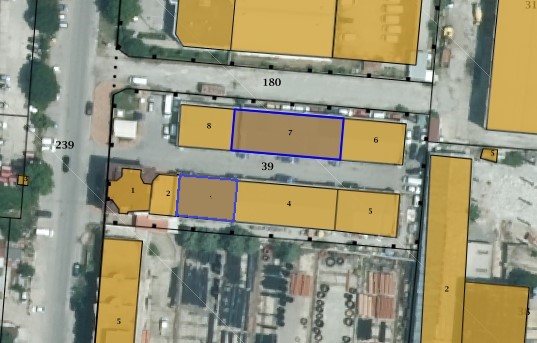 “АВА ХИДРАВЛИКС“ ООД, ЕИК 205696510НОЕМВРИ, 2022 г.Информация за контакт с възложителя:1. Име, местожителство, гражданство на възложителя - физическо лице, търговско наименование, седалище и единен идентификационен номер на юридическото лице: ‘‘АВА ХИДРАВЛИКС“ ООД , II. Резюме на инвестиционното предложение:1. Характеристики на инвестиционното предложение:а) размер, засегната площ, параметри, мащабност, обем, производителност, обхват, оформление на инвестиционното предложение в неговата цялост;Инвестиционното предложение касае организиране на площадка за третиране на текстилни отпадъци. Тя ще се разположи на закрито в две наети производствени халета, намиращи се в имот ПИ 56784.527.39, на адрес гр. Пловдив, кв. Източна индустриална зона, ул. „Удроу Уилсън“ № 16. Имотът е собственост на „Братя Герини – 93“ ЕООД, придобит чрез покупка с нотариален акт № 113/18.07.2001 г. Общата площ на имота е 3837 кв.м., с трайно предназначение на територията: Урбанизирана и начин на трайно ползване: За друг вид производствен, складов обект.В имота съществуват осем монолитни сгради:Сграда с ПИ 56784.527.39.1, застроена площ 129 кв.м, брой етажи 3, предназначение: Административна, делова сграда;Сграда с ПИ 56784.527.39.2, застроена площ 100 кв.м, брой етажи 1, предназначение: Сграда за обществено хранене;Сграда с ПИ 56784.527.39.3, застроена площ 205 кв.м, брой етажи 1, предназначение: Складова база, склад;Сграда с ПИ 56784.527.39.4, застроена площ 371 кв.м, брой етажи 1, предназначение: Складова база, склад;Сграда с ПИ 56784.527.39.5, застроена площ 235 кв.м, брой етажи 1, предназначение: Складова база, склад;Сграда с ПИ 56784.527.39.6, застроена площ 232 кв.м, брой етажи 1, предназначение: Складова база, склад;Сграда с ПИ 56784.527.39.7, застроена площ 404 кв.м, брой етажи 1, предназначение: Складова база, склад;Сграда с ПИ 56784.527.39.8, застроена площ 199 кв.м, брой етажи 1, предназначение: Складова база, склад.Чрез договор за наем собственикът на имота „Братя Герини – 93“ ЕООД отдава за ползване на “АВА ХИДРАВЛИКС“ ООД две от съществуващите сгради: с ПИ 56784.527.39.3 и с ПИ 56784.527.39.7.Дейността за производство на памучни абсорбенти от дрехи втора употреба и текстилни отпадъци ще се осъществява в две наети производствени халета: сграда с ПИ 56784.527.39.3 и площ 205 кв.м. и сграда ПИ 56784.527.39.7 и площ 404 кв.м.Площадката и халетата са с изградена инфраструктура, с асфалтово и бетоново покритие и с осигурени противопожарни мерки. Не се предвиждат строително-монтажни дейности.Транспортният достъп до площадката ще се осъществява от ул. „Удроу Уилсън“, към която има излаз имотът.Сградата е водоснабдена от градски тръбопровод чрез сключен с „ВиК‘ЕООД, гр. Пловдив договор. Допълнително ще се доставят и диспенсъри за питейна вода.Формираните битови отпадъчни води ще заустват в градската канализационна мрежа, след сключен с „ВиК‘ЕООД, гр. Пловдив договор. 	Планира се дейността да се извършва с персонал от 13 човека, целогодишно при осемчасов работен режим.По време на експлоатацията на площадката ще се извършват дейности с отпадъци:- R 12 - Размяна на отпадъци за подлагане на някоя от дейностите с кодове R 1 - R 11 (предварително третиране, сортиране); - R 13 - Съхраняване на отпадъци до извършването на някоя от дейностите с кодове R 1 - R 12, с изключение на временното съхраняване на отпадъците на площадката на образуване до събирането;- R 03 - Рециклиране/възстановяване на органични вещества, които не са използвани като разтворители (включително чрез компостиране и други процеси на биологична трансформация).Текстилните отпадъци, включително и дрехи втора употреба, дезинфекцирани, ще се доставят на площадката с тирове и ще се приемат за съхранение балирани и в биг-бегове в сграда с ПИ 56784.527.39.3 и площ 205 кв.м. Преместването на текстилните отпадъци и/или дрехите втора употреба, до производственото хале, ще се извършва посредством палетни колички и/или мотокар. Производствената дейност ще се осъществява на закрито в производствено хале с ПИ 56784.527.39.7 и площ 404 кв.м,в което ще се обособят следните зони: •	Зона за ръчно сортиране. Сортирането ще се извършва ръчно от персонала върху работни маси. Дейността ще включва: отстраняване на полимерните опаковки, сортиране по определени показатели – вид на материала, цвят, отстраняване на пластмасови и метални аксесоари като копчета и ципове (сортиране и предварително третиране R12);•	Зона за нарязване, гладене и опаковане. Дейността ще включва процесите оразмеряване (40/40 см), нарязване и гладене, които ще се извършват машинно със специализирана за това машина с марка „Wolf“ и капацитет до 600 кг/час и преса за гладене, след което готовият продукт се балира на бали до 10 кг. (R03- рециклиране); •	Зона за складиране на получената продукция и експедиция. Получените текстилни продукти ще бъдат предоставяни за продажба и използвани за абсорбенти за почистване и полиране.Всички отстранени опаковки, пластмасови и метални аксесоари ще се събират разделно и ще се предават за последващо третиране на дружества притежаващи документи по чл. 35 от ЗУО. За дейността по третиране на отпадъци ще бъдат подадени документи за извършване на регистрация и издаване на регистрационен документ за дейности по третиране на отпадъците, съгласно изискванията на Закона за управление на отпадъците.Видове и количества отпадъци, с които ще се извършват дейности на площадката на ИПб) взаимовръзка и кумулиране с други съществуващи и/или одобрени инвестиционни предложения;Инвестиционното предложение ще се осъществи в имот под наем, в закрити помещения. Не се очаква кумулиране и взаимовръзка с другите съществуващи дейности в имота (складова и сервизна). в) използване на природни ресурси по време на строителството и експлоатацията на земните недра, почвите, водите и на биологичното разнообразие;За реализацията на ИП не се предвиждат строително-монтажни дейности. Дейността не засяга земните недра, почвите и биологичното разнообразие. Водоснабдяването ще се извършва от градската водопреносната мрежа чрез сключване на договор с оператора „В и К“ ЕООД, гр.Пловдив.г) генериране на отпадъци - видове, количества и начин на третиране, и отпадъчни води;По време на експлоатацията на обекта се очаква да се образуват следните видове отпадъци:Всички генерирани отпадъци от дейността на фирмата ще се събират разделно в определени и обозначени за целта съдове. Всички отпадъци ще се предават на фирми, притежаващи необходими документи за дейности с отпадъци - регистрационен и/или разрешителен документ, съгласно ЗУО. Генерираните отпадъци приоритетно ще се предават за рециклиране и/или оползотворяване.Отпадъчни водиПри експлоатацията на ИП ще се формират битови отпадъчни води от санитарно-хигиенните нужди на персонала, в количество до 0,25 куб.м/ден, които чрез изградената вътрешна канализация на площадката ще се заустват в градския колектор.
	д) замърсяване и вредно въздействие; дискомфорт на околната среда;В резултат на реализацията на инвестиционното предложение не се очаква замърсяване и вредно въздействие върху компонентите на околната среда.Не се предвижда водоползване на повърхностни и подземни води и заустване на отпадъчни води в повърхностни обекти.Формираните битови отпадъчни води ще заустват в градски колектор.Не се предвиждат строително-монтажни работи и използване на земни недра и почви. Дейността ще се извършва в затворени помещения, без наличие на неподвижни източници за емисии в атмосферния въздух.При осъществяване на транспортирането и товаро-разтоварната дейност на суровините и готовата продукция очакваните неорганизирани емисии, предимно прахови и от изгорели газове на транспортната техника ще бъдат незначителни, локални и с временен характер.Не се очаква здравен риск за работещите и близкото население, както и дискомфорт на околната среда.	е) риск от големи аварии и/или бедствия, които са свързани с инвестиционното предложение; Естеството на ИП не предполага дейности, предизвикващи риск от големи аварии и/или бедствия. На площадката няма да бъдат съхранявани химични вещества и смеси, включително попадащи в приложение №3 на ЗООС, няма предвидена експлоатация на високо рискови съоръжения. Въпреки това при определени обстоятелства инвестиционното предложение може да стане причина за възникването на пожар в границите на определен работен участък. Възникването и разпространението на евентуален пожар може да бъде ограничено при спазване на мерките за безопасност и действията при извънредни ситуации.Територията на ИП се намира извън определените райони със значителен потенциален риск от наводнения в Източнобеломорски район и не попада в зони, които могат да бъдат наводнени съобразно картите на районите под заплаха от наводнения, при сценариите, посочени в чл. 146е от Закона за водите.ж) рисковете за човешкото здраве поради неблагоприятно въздействие върху факторите на жизнената среда по смисъла на § 1, т. 12 от допълнителните разпоредби на Закона за здравето."Факторите на жизнената среда" съгласно Закона за здравето са:а) води, предназначени за питейно-битови нужди;б) води, предназначени за къпане;в)минерални води, предназначени за пиене или за използване за профилактични, лечебни или за хигиенни нужди;г) шум и вибрации в жилищни, обществени сгради и урбанизирани територии;д) йонизиращи лъчения в жилищните, производствените и обществените сгради;е) нейонизиращи лъчения в жилищните, производствените, обществените сгради и урбанизираните територии;ж) химични фактори и биологични агенти в обектите с обществено предназначение;з) курортни ресурси;и) въздух.	Идентифициране на рисковите фактори за здравето на населението и работниците.Реализацията на ИП не предвижда строителни работи.Дейността, предвидена с настоящото инвестиционно предложение, не предполага въздействие върху води, предназначени за питейно-битови нужди; води, предназначени за къпане; минерални води, предназначени за пиене или за използване за профилактични, лечебни или за хигиенни нужди.Източниците на механична опасност (прегазване, захващане или притискане, заплитане/оплитане, ожулване или абразия, удар) могат да засегнат само обслужващия персонал на съответното оборудване и временно пребиваващите лица в близост.Предвид характера на ИП – организиране на производствена дейност в затворени помещения и в съответствие с локацията на обекта, очакваните рискови фактори ще оказват въздействие единствено на работещите на обекта.По време на експлоатациятаШум и вибрации на територията на обекта се очаква да бъдат генерирани от дейността на нарязващата машина, както и от транспортните средства, осигуряващи логистичната дейност на обекта.Оборудването, с което ще бъдат извършвани дейностите в предприятието, ще е основен източник на шум и вибрации, както и на други рискове за работещите в производството.Работодателят съвместно със службата по трудова медицина е задължен да извърши оценка на риска на изпълняваните дейности за обслужващия персонал и временно пребиваващите лица, съгласно изискванията на Наредба № 5 от 11 май 1999 г. за реда, начина и периодичността на извършване на оценка на риска. Трябва да бъдат определени мерки, чрез спазването на които да се намаляват и ограничават рисковете от евентуално възникване на същите и да се създават безопасни условия при работа с наличната техника.Планираните дейности не предполагат вредно въздействие върху населението в района и не се очаква въздействие върху "Факторите на жизнената среда" от наднормен шум или вибрации.Йонизиращите лъчения по определение представляват пренос на енергия под формата на частици или електромагнитни вълни с дължина на вълната по-малка или равна на 100 nm. Основни източници на йонизиращи лъчения са:- всички устройства или радиоактивни вещества, излъчващи или можещи да излъчват йонизиращи лъчения;- всички области на трудова дейност, свързани с обработването, производството, използването, съхранението и транспортирането на естествени и др. източници на йонизиращи лъчения, както и на радиоактивни отпадъци.Предвидените дейности в ИП не предполагат отделяне на йонизиращи лъчения и няма да променят естествения гама радиационен фон на средата.Йонизиращи лъчения в жилищните, производствените и обществените сгради не се очаква да бъдат генерирани, тъй като обектът на ИП не предполага такива.Нейонизиращи лъчения в жилищните, производствените, обществените сгради и урбанизираните територии се създават от източници на електромагнитни полета, които могат да бъдат електропроводи, трафопостове, съоръженията за телекомуникация и далекосъобщения.Обектът на ИП няма да представлява източник на нейонизиращи лъчения.В близост до обекта на ИП няма курортни обекти.Дейностите и съоръженията не са свързани с отделянето на вредни емисии във въздуха.  2. Местоположение на площадката, включително необходима площ за временни дейности по време на строителството.Предвижда се реализацията на ИП да е в ПИ 56784.527.39 на адрес гр. Пловдив, кв. Източна индустриална зона, ул. „Удроу Уилсън“ № 16 и по-конкретно сгради с идентификатори 56784.527.39.3 и 56784.527.39.7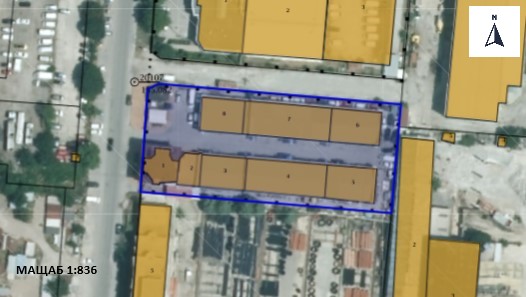 Местоположение на ПИ 56784.527.39 със син контур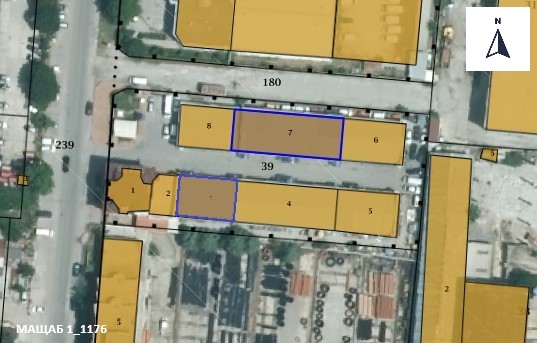 Местоположение на сградите в които ще се реализира ИП, със син контур3. Описание на основните процеси (по проспектни данни), капацитет, включително на съоръженията, в които се очаква да са налични опасни вещества от приложение № 3 към ЗООС.	Текстилните отпадъци, включително и дрехи втора употреба, дезинфекцирани, ще се доставят на площадката с тирове и ще се приемат за съхранение балирани и в биг-бегове в сграда с ПИ 56784.527.39.3 и площ 205 кв.м.Производствената дейност ще се осъществява на закрито в производствено хале с ПИ 56784.527.39.7 и площ 404 кв.м,в което ще се обособят следните зони: Зона за ръчно сортиране. Сортирането ще се извършва ръчно от персонала върху работни маси. Дейността ще включва отстраняване на полимерните опаковки и отстраняване на пластмасови и метални аксесоари като копчета и ципове;Зона за нарязване,гладене и опаковане. Дейността ще включва процесите оразмеряване (40/40 см), нарязване и гладене, които ще се извършват машинно със специализирана за това машина с марка „Wolf“ и капацитет до 600 кг/час и преса за гладене, след което готовият продукт се балира на бали до 10 кг.; Зона за складиране на получената продукция и експедиция. Получените текстилни продукти ще бъдат предоставяни за продажба и използвани за абсорбенти за почистване и полиране.Всички отстранени опаковки, пластмасови и метални аксесоари ще се събират разделно и ще се предават за последващо третиране на дружества притежаващи документи по чл, 35 от ЗУО. За дейността по третиране на отпадъци ще бъдат подадени документи за извършване на регистрация и издаване на регистрационен документ за дейности по третиране на отпадъците, съгласно изискванията на Закона за управление на отпадъците. Опасни химични вещества и смеси:Не се предвижда използването на опасни химични вещества и смеси, тъй като производственият процес не касае такива.4.Схема на нова или промяна на съществуваща пътна инфраструктура.Не се предвижда изграждане на нова или промяна на съществуващата пътна инфраструктура. Достъпът до площадката ще се извършва чрез съществуващата общинска пътна мрежа. 5. Програма за дейностите, включително за строителство, експлоатация и фазите на закриване, възстановяване и последващо използване.
Реализацията на инвестиционното предложение не предвижда строителство. Ще се извърши монтаж на технологично оборудване в съществуващи сгради.При закриване на дейността по третиране на отпадъци ще се демонтира технологичното оборудване и сградите ще се предадат на наемодателя във вида, в който са наети.6. Предлагани методи за строителство.Не се предвижда извършването на каквито и да е строителни дейности. 7. Доказване на необходимостта от инвестиционното предложение.Управлението на отпадъците на територията на страната е тясно свързано със законодателството на ЕС в тази област. Основният законодателен акт в сектора е Рамковата директива за отпадъците (РДО). В нея се определя йерархията в управлението на отпадъците: като се започне от превенция и се премине през подготовка за повторна употреба, рециклиране, оползотворяване и се стигне до обезвреждане. Директивата има за цел да предотврати в максимално възможната степен генерирането на отпадъци, да се използват генерираните отпадъци като ресурс и да се сведе до минимум количеството отпадъци, изпращани на сметищата.Онази част от отпадъците, която не се рециклира или оползотвори, представлява загуба на суровини и други материали, вложени във веригата, а именно в етапите на производство, транспортиране или потребление на продукта, което косвено въздейства върху околната среда. Рециклирането и повторната употреба на отпадъците е първа стъпка към изграждане на кръгова икономика и намаляване използването на сметища.Реализирането на ИП е една крачка за осъществяване на целите в РДО за по-добро управление на отпадъците и устойчива икономика.8. План, карти и снимки, показващи границите на инвестиционното предложение, даващи информация за физическите, природните и антропогенните характеристики, както и за разположените в близост елементи от Националната екологична мрежа и най-близко разположените обекти, подлежащи на здравна защита, и отстоянията до тях. Реализирането на ИП се предвижда в имот, който се намира в район със складово-производствени дейности, в периферията на гр. Пловдив, област Пловдив.Територията, предвидена за реализиране на ИП, не засяга елементи на Националната екологична мрежа (НЕМ). Най-близкият такъв по Закона за защитените територии (ЗЗТ) е защитена местност (ЗМ) „Данов хълм” намираща се на около 3,9 км в западна посока, а по Закона за биологичното разнообразие (ЗБР) – защитена зона (ЗЗ) по Директивата за опазване на местообитанията BG0000578 „Река Марица”, разположена на около 300 м източно и по Директивата за опазване на дивите птици BG0002016 „Рибарници Пловдив”, разположена на около 4,3 км в северозападна посока.Най-близкият обект, подлежащ на здравна защита, са жилищни сгради, намиращи се на около 100 м западно от мястото за реализация на ИП.Местоположение на сградите (със син контур), в които ще се реализира ИП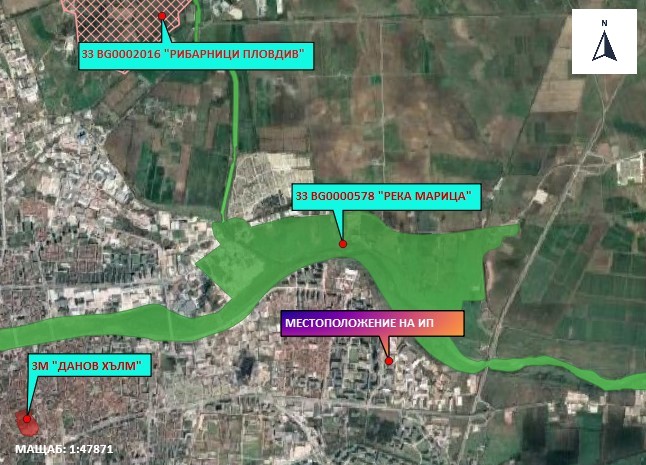 Местоположение на ИП, спрямо най-близко разположените елементи на Националната екологична мрежа (НЕМ)9. Съществуващо земеползване по границите на площадката или трасето на инвестиционното предложение.Съществуващото земеползване по границите на инвестиционното производство е както следва:От изток: - Поземлен имот 56784.527.31, област Пловдив, община Пловдив, гр. Пловдив, район Източен, Източна индустриална зона-IV част, видът на собствеността е частна, видът на територията е Урбанизирана с НТП - За друг вид производствен, складов обект, квартал 1, парцел XXI - стопанска дейност;- Поземлен имот 56784.527.38, област Пловдив, община Пловдив, гр. Пловдив, район Източен, бул. Цариградско шосе № 53, видът на собствеността е частна, видът на територията е Урбанизирана с НТП - За друг вид производствен, складов обект, квартал 1, парцел XXIII;От запад:- Поземлен имот 56784.526.239, област Пловдив, община Пловдив, гр. Пловдив, район Източен, п.к. 4000, Удроу Уилсън, видът на собствеността е Общинска публична, видът на територията е Урбанизирана с НТП - За второстепенна улица;От север:- Поземлен имот 56784.527.180, област Пловдив, община Пловдив, гр. Пловдив, район Източен, Източна индустриална зона-IV част, видът на собствеността е Общинска публична, видът на територията е Урбанизирана с НТП - За второстепенна улица;От юг:- Поземлен имот 56784.527.40, област Пловдив, община Пловдив, гр. Пловдив, район Източен, Източна индустриална зона-IV част, вид собств. Частна, вид територия Урбанизирана с НТП - За друг вид производствен, складов обект, квартал 1, парцел XXII,10. Чувствителни територии, в т.ч. чувствителни зони, уязвими зони, защитени зони, санитарно-охранителни зони около водоизточниците и съоръженията за питейно-битово водоснабдяване и около водоизточниците на минерални води, използвани за лечебни, профилактични, питейни и хигиенни нужди и др.; Национална екологична мрежа. Зоните за защита на водите (ЗЗВ) са със специална защита съгласно Рамковата директива по водите. Те включват територии, определени по други директиви, както и зони по чл. 6, чл. 7 и Приложение ІV на РДВ. В Плановете за управление на речните басейни (ПУРБ) са определени 9 типа ЗЗВ:•	ЗЗВ, предназначени за питейно-битово водоснабдяване –повърхностни води; •	ЗЗВ, предназначени за питейно-битово водоснабдяване –подземни води;•	Водни обекти, определени като води за рекреация, включително определените зони с води за къпане;•	Нитратно уязвими зони;•	Чувствителни зони, определени по силата на Директива за пречистването на градски отпадъчни води(91/271/ЕЕС) и Заповед № РД-970/28.07.2003 г. на МОСВ с цел защита на повърхностните води от повишаване съдържанието на биогенни елементи в тях от отпадъчните води от населените места;•	Зони за опазване на стопански ценни видове риби;•	ЗЗВ от „Натура 2000” –Директива за хабитатите;•	ЗЗВ от „Натура 2000” –Директива за птиците;•	ЗЗВ по смисъла на Закона за защитените територии.По отношение на зоните за защита на водите, определени за водочерпене за човешка консумация, са територията на водосбора на повърхностните водни тела и земната повърхност над подземните водни тела, а именно: всички водни тела, които се използват за питейно-битово водоснабдяване /ПБВ/ и имат средно денонощен дебит над 10 куб. м или служат за водоснабдяване на повече от 50 човека; водните тела, които се предвижда да бъдат използвани за питейно-битово водоснабдяване.Територията за реализиране на ИП попада в ЗЗВ, предназначени за питейно-битово водоснабдяване –подземни води:-	Подземно водно тяло с код BG3G000000Q013- Порови води в Кватернер – Горнотракийски низина, водоносен хоризонт Кватернер – Неоген и зона за защита на водите – Питейни води  в Кватернер – Неоген с код BG3DGW000000Q013. Съгласно данните от Доклад за състоянието на водите в ИБР за 2020 г. общата оценка на химичното състояние на ПВТ BG3G000000Q013 през 2020 г. е „лошо” - показатели с констатирано отклонение са нитрати, фосфати, манган, обща алфа активност .-	Подземно водно тяло с код BG3G00000NQ018- Порови води в Неоген – Кватернер - Пазарджик – Пловдивския район, водоносен хоризонт Кватернер – Неоген и зона за защита на водите – Питейни води в Кватернер – Неоген с код BG3DGW00000NQ018. Съгласно данните от Доклад за състоянието на водите в ИБР за 2020 г. общата оценка на химичното състояние на ПВТ BG3G00000NQ018 през 2020 г. е „лошо” - показатели с констатирано отклонение са нитрати, фосфати, сулфати, сума тетрахлоретилен и трихлоретилен и обща алфа-активност. Територията на ИП попада в нитратно уязвима зона (НУЗ), с код – BGVZ01 – Южна зона, съгласно Раздел 3, т. 3.3.1 на План за управление на речните басейни (2016-2021 г.) на Басейнова дирекция «Източно – беломорски район» (БДИБР) и Заповед № РД-660/28.08.2019 г. на Министъра  на ОСВ. За опазване на НУЗ със  Заповед № РД-237/17.03.2020 г.  на Министъра на МОСВ и № РД-09-222/27.02.2020 г. на Министъра на МЗХГ е утвърдена Програма от мерки за ограничаване и предотвратяване на замърсяването с нитрати от земеделски източници в уязвимите зони в изпълнение изискванията на Наредба 2/13.09.2007 г. за опазване на водите от замърсяване с нитрати от земеделски източници.Реализацията на ИП не допринася за замърсяване на подземните води с нитрати.ИП попада в границите на зона за защита на водите - чувствителна зона "Водосбор на р. Марица“ с код RGCSARI06, определена съгласно чл. 119а, ад. 1 т. 3, буква „а“ от ЗВ, включена в Раздел 3, точка 3. 3.2 на ПУРБ па ИБР.Реализацията на ИП не допринася за биогенно замърсяване на повърхностните води.Територията на ИП не попада в обхвата на учредени санитарно-охранителни зони. Територията, предвидена за реализиране на ИП, не засяга елементи на Националната екологична мрежа (НЕМ). Най-близкият такъв по Закона за защитените територии (ЗЗТ) е защитена местност (ЗМ) „Данов хълм” намираща се на около 3,9 км в западна посока, а по Закона за биологичното разнообразие (ЗБР) – защитена зона (ЗЗ) по Директивата за опазване на местообитанията BG0000578 „Река Марица”, разположена на около 300 м източно и по Директивата за опазване на дивите птици BG0002016 „Рибарници Пловдив”, разположена на около 4,3 км в северозападна посока.11. Други дейности, свързани с инвестиционното предложение (например добив на строителни материали, нов водопровод, добив или пренасяне на енергия, жилищно строителство).Реализацията на ИП не предполага и не е свързана с добив на строителни материали, нов водопровод, добив на енергия или жилищно строителство. 12. Необходимост от други разрешителни, свързани с инвестиционното предложение.	След приключване на процедурите по Глава Шеста, Дружеството ще пристъпи към издаване на Регистрационен документ за дейности с отпадъци съгласно изискванията на чл. 35 от Закона за управление на отпадъците.III. Местоположение на инвестиционното предложение, което може да окаже отрицателно въздействие върху нестабилните екологични характеристики на географските райони, поради което тези характеристики трябва да се вземат под внимание, и по-конкретно:1. съществуващо и одобрено земеползване	Местоположението на ИП не предполага засягане на съществуващо и одобрено земеползване. Имотът, в който то ще се реализира е с НТП: За друг вид производствен, складов обект.2. мочурища, крайречни области, речни устия Имотът за реализиране на ИП не се намира в и не засяга мочурища, крайречни области и речни устия.3. крайбрежни зони и морска околна средаИмотът, в който ще се реализира ИП, не се намира в и не засяга крайбрежни зони и морска околна среда.4. планински и горски райони; Имотът за  реализиране на ИП не се намира в и не засяга планински и горски райони.5. защитени със закон територии; Имотът, предвиден за реализиране на ИП, не засяга защитени територии по смисъла на Закона за защитените територии (ЗЗТ). Най-близкият такъв е защитена местност (ЗМ) „Данов хълм”, намираща се на около 3,9 км в западна посока.6. засегнати елементи от Националната екологична мрежа;	Територията, предвидена за реализиране на ИП, не засяга елементи на Националната екологична мрежа (НЕМ). Най-близкият такъв по Закона за биологичното разнообразие (ЗБР) – защитена зона (ЗЗ) по Директивата за опазване на местообитанията BG0000578 „Река Марица”, разположена на около 300 м източно и по Директивата за опазване на дивите птици BG0002016 „Рибарници Пловдив”, разположена на около 4,3 км в северозападна посока.7. ландшафт и обекти с историческа, културна или археологическа стойност; Предвижда се реализирането на ИП да се осъществи в имот с НТП: За друг вид производствен, складов обект със съществуващи сгради, подходящи за извършването на планираните дейности, поради което няма да бъде променен ландшафтът в района.Местоположението и характерът на ИП не предполагат засягане на обекти с историческа, културна или археологическа стойност.	8. територии и/или зони и обекти със специфичен санитарен статут или подлежащи на здравна защита.Инвестиционното предложение не попада и не граничи с пояси на учредени санитарно-охранителни зони (СОЗ) и не засяга обекти със специфичен санитарен статут или подлежащи на здравна защита. Най – близко разположените обекти, подлежащи на здравна защита, са жилищни сгради, разположени на около 100 м западно от имота в който ще се реализира настоящото инвестиционно намерение.IV. Тип и характеристики на потенциалното въздействие върху околната среда, като се вземат предвид вероятните значителни последици за околната среда вследствие на реализацията на инвестиционното предложение:	1. Въздействие върху населението и човешкото здраве, материалните активи, културното наследство, въздуха, водата, почвата, земните недра, ландшафта, климата, биологичното разнообразие и неговите елементи и защитените територии.Въздействие върху населението и човешкото здравеПланираните дейности не предполагат вредно въздействие върху населението като цяло, и върху човешкото здравето. На ниво работна среда, по отношение на работещия персонал непосредствено до производствените линии, е възможно шумово и вибрационно замърсяване, прахово при аварийни ситуации и умерен механичен риск. Източниците на механична опасност (захващане или притискане, заплитане/оплитане, ожулване или абразия, удар) могат да засегнат обслужващия персонал на съответното оборудване. Осигуряването на лични предпазни средства при работа, съответстващи на изискващите се за съответните работни места, ще намали чувствително риска от неблагоприятни последици за здравето на работещите.Задължително е провеждане на обучения и инструктажи на работещите за безопасното използване на работното оборудване, съгласно Наредба РД 07-5 от 16.12.2009 г. за условията и реда за провеждането на периодично обучение и инструктаж на работниците и служителите по правилата за осигуряване на здравословни и безопасни условия на труд.Въздействие от реализиране на ИП, след въвеждането му в експлоатация върху населението и човешкото здраве, не се очаква.Въздействие върху материалните активиАнализът на въздействията на настоящото инвестиционно предложение, разгледано в контекста на материални активи, налага сравняване на моментното положение (базово състояние) на този компонент с хипотезата за осъществяване на инвестиционно предложение.Материалните активи е прието да се разделят на два основни вида: дълготрайните материални активи – земи, сгради, транспортни средства, машини, производствено оборудване, компютри, стопански инвентар и др.;текущи / недълготрайни (краткотрайни) материални активи – суровини и материали, стоки, продукция, незавършено производство и др.Реализацията на инвестиционното предложение ще увеличи стойността на съществуващите дълготрайни материалните активи (основно земи и съоръжения) и ще добави нови такива. Краткотрайните материални активи също ще се увеличат при реализирането на ИП (стоки, продукция).Реализацията на ИП обуславя увеличаване на материалните активи и създаване на предпоставка за последващо увеличаване и на други видове активи – материални и нематериални. Въздействието върху материалните активи, от реализиране на ИП, би следвало да се оцени като положително.Въздействие върху културното наследство	Към настоящия момент, на територията на ИП не са установени обекти с историческа, културна или археологическа стойност. При евентуално откриване на такива обекти, в процеса на реализация на ИП, съгласно чл. 72 от Закона за културното наследство, ще бъдат уведомени Община Карлово, Регионалния археологически музей – гр. Пловдив и Регионалния инспекторат по опазване на културното наследство.Въздействие върху атмосферния въздух и климата В резултат от реализиране на инвестиционното намерение поради липсата на организирани емисии на вредни вещества, не се очаква да има въздействие от ИП върху атмосферния въздух. Локално, на ниво работна среда, около машината за рязане на приетите продукти е възможно отделяне на незначителни количества текстилен прах.   Липсата на емисии на парникови газове изключва въздействие от реализацията на ИП върху климата.Въздействие върху води и почвиПовърхностни водиРеализацията на ИП не предвижда използване на повърхностни води за водовземане и/или заустване на отпадъчни води и не допринася за повишаване съдържанието на биогенни елементи в повърхностни обекти.Експлоатационните дейности се разполагат извън повърхностни водни обекти, русла на реки, водностопански съоръжения и заливаеми ивици.Не се очаква въздействие върху повърхностните води.Подземни водиРеализацията на ИП не предвижда използване на подземни води.Въздействие върху подземните води при експлоатацията на обекта не се очаква.ПочвиС реализацията на ИП не се предвижда използване на почви.Дейностите ще се извършват в закрити съществуващи помещения. Не се предвижда строителство.Въздействие върху почвите при експлоатацията на обекта не се очаква.Въздействие от отпадъциС реализацията на ИП се очаква постигане на по-добро ниво на сортиране и рециклиране на генерираните текстилни отпадъци, както и намаляване на количеството на предадените за депониране такива, което е в съответствие с възприетата йерархия в управлението на отпадъците и изпълнението на нормативните изисквания.Прогноза на въздействиетоОт дейността по третиране на отпадъци не се очаква дискомфорт за околната среда.Въздействие върху земните недраС реализацията на ИП не се очаква засягане на земни недра. Не се предвиждат строителни дейности.Въздействие върху земните недра при експлоатацията на обекта не се очаква.Въздействие върху ландшафтаРеализирането на дейността на е свързано с визуална и/или функционална промяна на съществуващия ландшафт, защото оборудването ще се разположи в съществуващи сгради и не са предвидени строителни дейности, които да отнемат нови територии. Организирането на новата дейност няма да промени ландшафта и не предполага въздействие върху други ландшафти в района. Той ще се запази като урбанизиран.Въздействие върху биологичното разнообразие и неговите елементиПредвиденото ИП ще се извършва в обособен за подобни цели терен, като вследствие на наличното към момента засилено антропогенно присъствие не се предполага увеличаване на шумовото и прахово замърсяване.Прогноза на въздействието	Предвид използването на терен с повишено към момента антропогенно присъствие, осъществяването на ИП не предполага значително въздействие върху биологичното разнообразие и неговите елементи в района.	Въздействие върху защитените територииИмотът, предвиден за реализиране на ИП, не засяга защитени територии по смисъла на Закона за защитените територии (ЗЗТ). Най-близкият такъв е защитена местност (ЗМ) „Данов хълм”, намираща се на около 3,9 км в западна посока.Прогноза на въздействиетоМестоположението на ИП не предполага въздействия върху защитени територии по смисъла на Закона за защитените територии.2. Въздействие върху елементи от Националната екологична мрежа, включително на разположените в близост до инвестиционното предложение.Територията, предвидена за реализиране на ИП, не засяга елементи на Националната екологична мрежа (НЕМ). Най-близкият такъв по Закона за биологичното разнообразие (ЗБР): – защитена зона (ЗЗ) по Директивата за опазване на местообитанията BG0000578 „Река Марица”, разположена на около 300 м източно;-  защитена зона (ЗЗ) по Директивата за опазване на дивите птици BG0002016 „Рибарници Пловдив”, разположена на около 4,3 км в северозападна посока.Прогноза на въздействието	Реализирането на ИП не предполага въздействия върху елементи на Националната екологична мрежа (НЕМ).3. Очакваните последици, произтичащи от уязвимостта на инвестиционното предложение от риск от големи аварии и/или бедствия.	На територията на гр. Пловдив се намират следните предприятия/съоръжения, класифицирани с нисък или висок рисков потенциал: 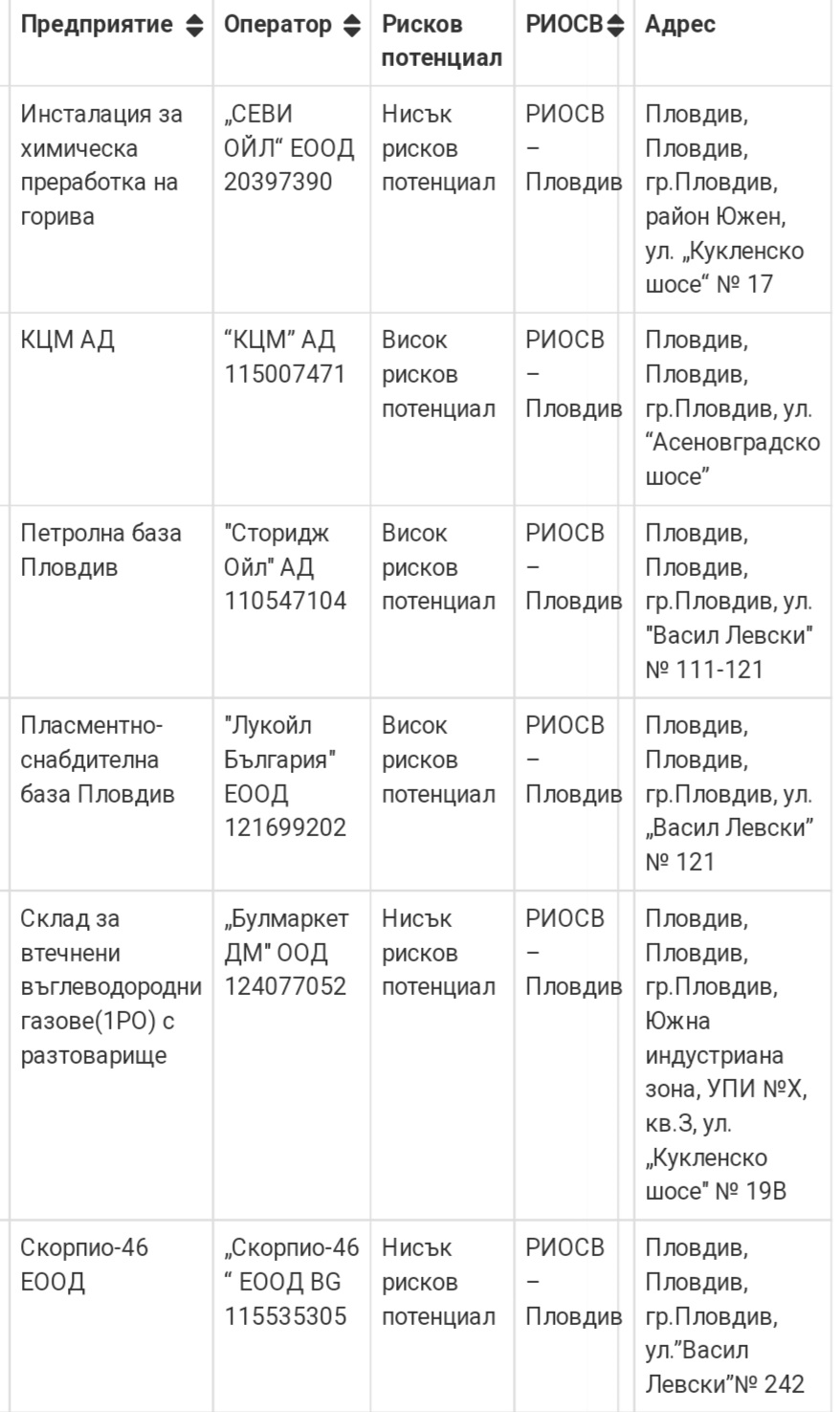 Поради голямата им отдалеченост от площадката, на която ще се реализира ИП (на повече от 5 км), не се очаква засягане на същата при възникваме на голяма авария с опасни химични вещества.Територията на ИП се намира извън определените райони със значителен потенциален риск от наводнения в Източнобеломорски район и не попада в зони, които могат да бъдат наводнени съобразно картите на районите под заплаха от наводнения, при сценариите, посочени в чл. 146е от Закона за водите.Инвестиционното предложение е уязвимо при настъпване на природни бедствия (пожар в района, земетресение). Последствията от тях за работещите и самия обект биха могли да бъдат минимизирани при спазване на мерките за безопасност и действията при извънредни и бедствени ситуации.При редовно извършване на техническо обслужване и съответно поддържане на съоръжението - опасността от аварийни ситуации по време на експлоатация ще бъде сведена до минимум.4. Вид и естество на въздействието (пряко, непряко, вторично, кумулативно, краткотрайно, средно- и дълготрайно, постоянно и временно, положително и отрицателно). 	От реализацията на ИП не се очаква въздействие върху подземните и повърхностни води, почвите и земните недра.	Въздействието върху атмосферния въздух ще бъде минимално, пряко, краткотрайно, отрицателно и временно само при осъществяване на товаро-разтоварните дейности.	При спазване изискванията за безопасна работа с оборудването и използване на лични предпазни средства при работа, риск за здравето на персонала не се очаква.Не се очаква въздействие върху известни обекти с историческа, културна или археологическа стойност.От реализацията на настоящото ИП се очаква пряко и дълготрайно положително въздействие свързано с намаляване на количеството депонирани отпадъци и завишаване на количеството на рециклирани такива. Не се очаква въздействие върху елементите от Националната екологична мрежа. 5. Степен и пространствен обхват на въздействието - географски район; засегнато население; населени места (наименование, вид - град, село, курортно селище, брой на населението, което е вероятно да бъде засегнато, и др.). Предвижда се реализацията на ИП да е в ПИ 56784.527.39, гр. Пловдив, кв. Източна индустриална зона, ул. „Удроу Уилсън“ № 16 и по-конкретно в 56784.527.39.3 и 56784.527.39.7. Реализацията и експлоатацията на ИП не предполага териториално въздействие върху съседни имоти. 6. Вероятност, интензивност, комплексност на въздействието.В резултат от реализацията на ИП не се очаква отрицателно въздействие върху населението и човешкото здраве, дейностите ще се извършват в затворени помещения. По отношение на работещите на обекта отрицателните въздействия се очаква да са с малка вероятност и с нисък интензитет.Вероятност за въздействие върху атмосферния въздух има само при осъществяване на товаро-разтоварните дейности и ще бъде с ниска интензивност, краткотрайно и локално.Няма вероятност за въздействие върху подземните води, повърхностните води и върху почвите. Не се очаква въздействие и върху земните недра, културното наследство и биологичното разнообразие. След реализирането на ИП, ландшафтът ще продължи да бъде урбанизиран, какъвто е в момента.Поради естеството на въздействията и ниската интензивност не се очаква те да влияят комплексно.Очаква се постоянно положително въздействие от реализацията на настоящото ИП, свързано с повишаване на количеството рециклирани отпадъци и намаляване на количеството депонирани такива. Очакваното настъпване, продължителността, честотата и обратимостта на въздействието.Дейността на обекта не предполага въздействие от емисии на вредни физични фактори, които биха оказали неблагоприятно въздействие върху факторите на жизнената среда. На ниво работна среда се очаква негативните въздействия да бъдат с честота и продължителност – времето на експлоатация на оборудването или в рамките на евентуална аварийна ситуация, но с обратими последствия.При планираното спазване на нормите и ограниченията за организиране на безопасни условия на труд и строг контрол на изискванията за техническа изправност на производствените съоръжения не се очаква настъпване на аварийни ситуации и инциденти.Не се очаква въздействие върху водите, почвите, земните недра, културното наследство и биологичното разнообразие. Предвид това, че реализацията на ИП засяга единствено съществуващ урбанизиран терен, не се очаква въздействие върху ландшафта и промяна на неговите функции.	Въздействието върху атмосферния въздух ще настъпва в началото на всяка товаро-разтоварна дейност, краткотрайно и напълно обратимо с приключването й.8. Комбинирането с въздействия на други съществуващи и/или одобрени инвестиционни предложения.Начинът на организиране на дейностите по третиране на отпадъци не предполагат значителни въздействия върху компонентите и факторите на околната среда и човешкото здраве. Напротив, дейността цели оползотворяване на отпадъци, което е с положително въздействие върху околната среда.Вследствие на реализирането му, не се очаква комбинирано въздействие с други съществуващи и/или одобрени инвестиционни предложения.9. Възможността за ефективно намаляване на въздействията.	С изпълнение на мерките, описани в т. 11. ще се постигне намаляване до незначително отрицателното въздействие върху засегнатите компоненти на околната среда.10. Трансграничен характер на въздействието.Местоположението и характерът на дейностите, предвидени с ИП, не предполагат трансгранично въздействие.11. Мерки, които е необходимо да се включат в инвестиционното предложение, свързани с избягване, предотвратяване, намаляване или компенсиране на предполагаемите значителни отрицателни въздействия върху околната среда и човешкото здраве.V. Обществен интерес към инвестиционното предложение.При проведената процедура за ИП и по-конкретно уведомяването, съгласно чл. 4, ал. 2 от Наредбата за ОВОС/07.03.2003 г. (посл. изм. и доп. ДВ, бр. 62 от 2022 г., в сила от 05.08.2022 г.), няма постъпили възражения към оценяваното ИП. №Вид на отпадъкаВид на отпадъкаКоличество
(тон/год.)Дейности по третиране№КодНаименованиеКоличество
(тон/год.)Дейности по третиране№1.2.3.4.04 02 09отпадъци от смесени материали (импрегниран текстил, еластомер, пластомер)100Код R 03 - Рециклиране/възстановяване на органични вещества, които не са използвани като разтворители (включително чрез компостиране и други процеси на биологична трансформация) (**).
Код R 12 Размяна на отпадъци за подлагане на някоя от дейностите с кодове R 1 - R 11 (предварително третиране);Код R 13 Съхраняване на отпадъци до извършването на някоя от дейностите с кодове R 1 - R 12, с изключение на временното съхраняване на отпадъците на площадката на образуване до събирането им.04 02 22отпадъци от обработени текстилни влакна100Код R 03 - Рециклиране/възстановяване на органични вещества, които не са използвани като разтворители (включително чрез компостиране и други процеси на биологична трансформация) (**).
Код R 12 Размяна на отпадъци за подлагане на някоя от дейностите с кодове R 1 - R 11 (предварително третиране);Код R 13 Съхраняване на отпадъци до извършването на някоя от дейностите с кодове R 1 - R 12, с изключение на временното съхраняване на отпадъците на площадката на образуване до събирането им.15 01 09текстилни опаковки100Код R 03 - Рециклиране/възстановяване на органични вещества, които не са използвани като разтворители (включително чрез компостиране и други процеси на биологична трансформация) (**).
Код R 12 Размяна на отпадъци за подлагане на някоя от дейностите с кодове R 1 - R 11 (предварително третиране);Код R 13 Съхраняване на отпадъци до извършването на някоя от дейностите с кодове R 1 - R 12, с изключение на временното съхраняване на отпадъците на площадката на образуване до събирането им.19 12 08текстилни материали100Код R 03 - Рециклиране/възстановяване на органични вещества, които не са използвани като разтворители (включително чрез компостиране и други процеси на биологична трансформация) (**).
Код R 12 Размяна на отпадъци за подлагане на някоя от дейностите с кодове R 1 - R 11 (предварително третиране);Код R 13 Съхраняване на отпадъци до извършването на някоя от дейностите с кодове R 1 - R 12, с изключение на временното съхраняване на отпадъците на площадката на образуване до събирането им.20 01 10облекла100Код R 03 - Рециклиране/възстановяване на органични вещества, които не са използвани като разтворители (включително чрез компостиране и други процеси на биологична трансформация) (**).
Код R 12 Размяна на отпадъци за подлагане на някоя от дейностите с кодове R 1 - R 11 (предварително третиране);Код R 13 Съхраняване на отпадъци до извършването на някоя от дейностите с кодове R 1 - R 12, с изключение на временното съхраняване на отпадъците на площадката на образуване до събирането им.20 01 11текстилни материали100Код R 03 - Рециклиране/възстановяване на органични вещества, които не са използвани като разтворители (включително чрез компостиране и други процеси на биологична трансформация) (**).
Код R 12 Размяна на отпадъци за подлагане на някоя от дейностите с кодове R 1 - R 11 (предварително третиране);Код R 13 Съхраняване на отпадъци до извършването на някоя от дейностите с кодове R 1 - R 12, с изключение на временното съхраняване на отпадъците на площадката на образуване до събирането им.Вид на отпадъкаКоличество, тон/годинаНачин на третиране15 01 01 - хартиени и картонени опаковки5Рециклиране15 01 02 - пластмасови опаковки5Рециклиране15 01 03 - опаковки от дървесни материали10Рециклиране19 12 08 - текстилни материали -изрезки и негодни за употреба текстилни парчета30Рециклиране/ оползотворяване19 12 12 - други отпадъци (включително смеси от материали) от механично третиране на отпадъци, различни от упоменатите в 19 12 11 – представляват отпадъци от копчета, ципове, яки, маншони и други изрезки 10Рециклиране/ оползотворяване№МеркиПериод на изпълнение1.Организиране на разделно събиране на отпадъците.Експлоатация2.Спазване на технологичния режим на третирането на отпадъци.Експлоатация3.Недопускане на разпиляване на отпадъци и замърсяване на прилежащи площи.Експлоатация4.Недопускане на смесване на различни по вид отпадъци Експлоатация5.Подбор на фирмите, притежаващи документ по чл. 35 от Закона за управление на отпадъци като приоритетно ще се избират такива, които извършват оползотворяване.Експлоатация7.Да се сключи договор за водоснабдяване и заустване в градски колектор на отпадъчните води с оператора „ВиК“ ЕООД, гр. Пловдив.Експлоатация8.Да се следи за неизправност на водопреносната и канализационна мрежа и уведомява своевременно оператора „ВиК“ ЕООД, гр. Пловдив за аварийни ситуации.Експлоатация9.Спазване изискванията на Наредба № Iз-1971 за строително-технически правила и норми за осигуряване на безопасност при пожар (Обн. ДВ. бр.96 / 2009г.) и Наредба № 8121з-647 от 1 Октомври 2014 г. за правилата и нормите за пожарна безопасност при експлоатация на обектите.Експлоатация10.Провеждане на обучение и инструктажи на работещите за безопасното използване на работното оборудване, съгласно Наредба РД 07-5 от 16.12.2009 г. за условията и реда за провеждането на периодично обучение и инструктаж на работниците и служителите по правилата за осигуряване на здравословни и безопасни условия на труд.Експлоатация11.Извършване оценка на риска на работните места след въвеждане в експлоатация на обекта, в която да се предвидят мерки за ограничаване и намаляване на риска.Експлоатация12.Осигуряване на лични предпазни средства при работа, съответстващи на изискващите се за съответните работни места.Експлоатация13.Поддържане на оборудването в добро техническо състояние и извършване на периодични прегледи на наличната техника, за да не се допускат аварийни ситуации.Експлоатация